Great Bradley Church, Suffolk: Grave Number 159Elizabeth Taylor 1837 has been identified as a house maid in the household of Daniel Kent Long in 1881 (see Grave 47). Daniel Kent Long occupied the Great Hall in Great Bradley. [source Linda Foreman researching the Galley family Graves 170,171,180]  +6Elizabeth Taylor.  She was a maid in the household of Daniel Kent Long in 1881 who occupied the Great Bradley Hall. Elizabeth Taylor.  She was a maid in the household of Daniel Kent Long in 1881 who occupied the Great Bradley Hall. 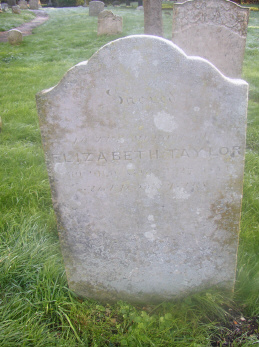 SACRED
TO THE MEMORY OF
ELIZABETH TAYLOR
WHO DIED AUGUST 27 1837
AGED 55 YEARS